Flax Bourton Church of England Primary School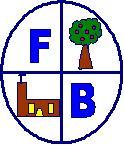 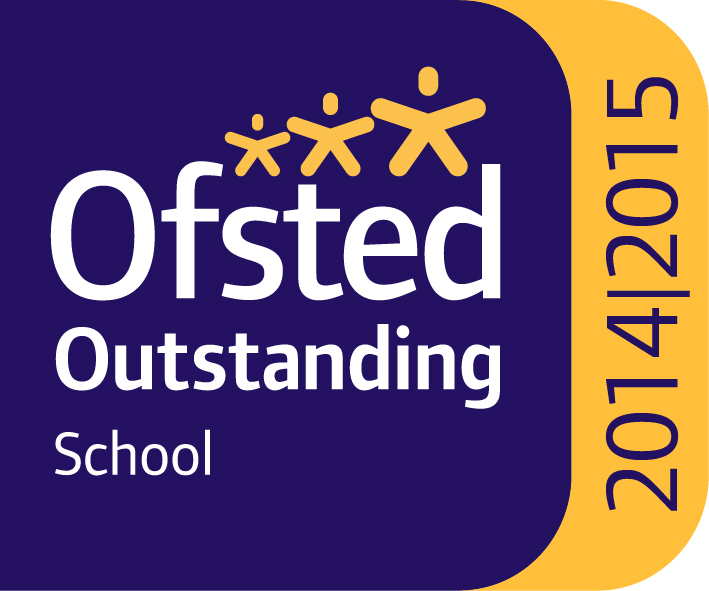 “Aiming High, Respecting Others, Having Fun”Maths Medium Term Plan Year 5Week 1Week 2Week 3Week 4Week 5Week 5Week 5Week 6Week 7Week 8Week 8Week 9Week 9Week 10Week 11Week 12AutumnNumber and Place Value Roman numerals to 1,000 Numbers to 10,000 Numbers to 100,000 Numbers to 1,000,000 Read and write numbers to 1,000,000 Powers of 1010/100/1,000/10,000/100,000 more or lessPartition numbers to 1,000,000Number lines to 1,000,000Compare and order numbers to 100,000Compare and order numbers to 1,000,000Round to the nearest 10, 100 or 1,000Round within 100,000Round within 1,000,000Number and Place Value Roman numerals to 1,000 Numbers to 10,000 Numbers to 100,000 Numbers to 1,000,000 Read and write numbers to 1,000,000 Powers of 1010/100/1,000/10,000/100,000 more or lessPartition numbers to 1,000,000Number lines to 1,000,000Compare and order numbers to 100,000Compare and order numbers to 1,000,000Round to the nearest 10, 100 or 1,000Round within 100,000Round within 1,000,000Number and Place Value Roman numerals to 1,000 Numbers to 10,000 Numbers to 100,000 Numbers to 1,000,000 Read and write numbers to 1,000,000 Powers of 1010/100/1,000/10,000/100,000 more or lessPartition numbers to 1,000,000Number lines to 1,000,000Compare and order numbers to 100,000Compare and order numbers to 1,000,000Round to the nearest 10, 100 or 1,000Round within 100,000Round within 1,000,000Addition and Subtraction  Mental strategies  Add whole numbers with more than four digits  Subtract whole numbers with more than four digits  Round to check answers  Inverse operations (addition and subtraction)  Multi-step addition and subtraction problems Compare calculations  Find missing numbersAddition and Subtraction  Mental strategies  Add whole numbers with more than four digits  Subtract whole numbers with more than four digits  Round to check answers  Inverse operations (addition and subtraction)  Multi-step addition and subtraction problems Compare calculations  Find missing numbersAddition and Subtraction  Mental strategies  Add whole numbers with more than four digits  Subtract whole numbers with more than four digits  Round to check answers  Inverse operations (addition and subtraction)  Multi-step addition and subtraction problems Compare calculations  Find missing numbersAddition and Subtraction  Mental strategies  Add whole numbers with more than four digits  Subtract whole numbers with more than four digits  Round to check answers  Inverse operations (addition and subtraction)  Multi-step addition and subtraction problems Compare calculations  Find missing numbersMultiplication and Division solve comparison, sum and difference problems using information presented in a line graph complete, read and interpret information in tables, including timetablesMultiplication and Division solve comparison, sum and difference problems using information presented in a line graph complete, read and interpret information in tables, including timetablesNumber: Multiplication and Division A MultiplesCommon multiplesFactors Common factors Prime numbers Square numbers Cube numbers Multiply and divide by 10, 100 and 1,000 Multiples by 10, 100 and 1,000Number: Multiplication and Division A MultiplesCommon multiplesFactors Common factors Prime numbers Square numbers Cube numbers Multiply and divide by 10, 100 and 1,000 Multiples by 10, 100 and 1,000Number: Multiplication and Division A MultiplesCommon multiplesFactors Common factors Prime numbers Square numbers Cube numbers Multiply and divide by 10, 100 and 1,000 Multiples by 10, 100 and 1,000Number: Multiplication and Division A MultiplesCommon multiplesFactors Common factors Prime numbers Square numbers Cube numbers Multiply and divide by 10, 100 and 1,000 Multiples by 10, 100 and 1,000Fractions A Find fractions equivalent to a unit fraction Find fractions equivalent to a non-unit fraction Recognise Equivalent fractions Convert improper fractions to mixed numbers Convert mixed numbers to improper fractions Compare fractions less than one Order fractions less than one Compare and order fractions greater than oneAdd and subtract fractions with the same denominator Add fractions within 1 Add fractions with total greater than 1 Add to a mixed number Add two mixed numbers Subtract fractions Subtract from a mixed number Subtract from a mixed number – breaking the wholeSubtract two mixed numbersFractions A Find fractions equivalent to a unit fraction Find fractions equivalent to a non-unit fraction Recognise Equivalent fractions Convert improper fractions to mixed numbers Convert mixed numbers to improper fractions Compare fractions less than one Order fractions less than one Compare and order fractions greater than oneAdd and subtract fractions with the same denominator Add fractions within 1 Add fractions with total greater than 1 Add to a mixed number Add two mixed numbers Subtract fractions Subtract from a mixed number Subtract from a mixed number – breaking the wholeSubtract two mixed numbersFractions A Find fractions equivalent to a unit fraction Find fractions equivalent to a non-unit fraction Recognise Equivalent fractions Convert improper fractions to mixed numbers Convert mixed numbers to improper fractions Compare fractions less than one Order fractions less than one Compare and order fractions greater than oneAdd and subtract fractions with the same denominator Add fractions within 1 Add fractions with total greater than 1 Add to a mixed number Add two mixed numbers Subtract fractions Subtract from a mixed number Subtract from a mixed number – breaking the wholeSubtract two mixed numbersSpringNumber: Multiplication and Division B multiply numbers up to 4 digits by a one- or two-digit number using a formal written method, including long multiplication for two-digit numbers  multiply and divide numbers mentally drawing upon known facts  divide numbers up to 4 digits by a one-digit number using the formal written method of short division and interpret remainders appropriately for the context  solve problems involving addition, subtraction, multiplication and division and a combination of these, including understanding the meaning of the equals sign Number: Multiplication and Division B multiply numbers up to 4 digits by a one- or two-digit number using a formal written method, including long multiplication for two-digit numbers  multiply and divide numbers mentally drawing upon known facts  divide numbers up to 4 digits by a one-digit number using the formal written method of short division and interpret remainders appropriately for the context  solve problems involving addition, subtraction, multiplication and division and a combination of these, including understanding the meaning of the equals sign Number: Multiplication and Division B multiply numbers up to 4 digits by a one- or two-digit number using a formal written method, including long multiplication for two-digit numbers  multiply and divide numbers mentally drawing upon known facts  divide numbers up to 4 digits by a one-digit number using the formal written method of short division and interpret remainders appropriately for the context  solve problems involving addition, subtraction, multiplication and division and a combination of these, including understanding the meaning of the equals sign Number: Fractions Bcompare and order fractions whose denominators are all multiples of the same number identify, name and write equivalent fractions of a given fraction, represented visually, including tenths and hundredths  recognise mixed numbers and improper fractions and convert from one form to the other and write mathematical statements > 1 as a mixed number [for example, 2/5 + 4/5 = 6/5 = 1 1/5] add and subtract fractions with the same denominator and denominators that are multiples of the same number multiply proper fractions and mixed numbers by whole numbers, supported by materials and diagrams read and write decimal numbers as fractions [for example, 0.71 = 71/100] solve problems involving multiplication and division, including scaling by simple fractions and problems involving simple rates.Number: Fractions Bcompare and order fractions whose denominators are all multiples of the same number identify, name and write equivalent fractions of a given fraction, represented visually, including tenths and hundredths  recognise mixed numbers and improper fractions and convert from one form to the other and write mathematical statements > 1 as a mixed number [for example, 2/5 + 4/5 = 6/5 = 1 1/5] add and subtract fractions with the same denominator and denominators that are multiples of the same number multiply proper fractions and mixed numbers by whole numbers, supported by materials and diagrams read and write decimal numbers as fractions [for example, 0.71 = 71/100] solve problems involving multiplication and division, including scaling by simple fractions and problems involving simple rates.Number: Decimals and percentages read, write, order and compare numbers with up to three decimal places recognise and use thousandths and relate them to tenths, hundredths and decimal equivalents round decimals with two decimal places to the nearest whole number and to one decimal place solve problems involving number up to three decimal places recognise the per cent symbol (%) and understand that per cent relates to ‘number of parts per hundred’, and write percentages as a fraction with denominator 100, and as a decimal solve problems which require knowing percentage and decimal equivalents of ½, ¼, 1/5, 2/5, 4/5  and those fractions with a denominator of a multiple of 10 or 25Number: Decimals and percentages read, write, order and compare numbers with up to three decimal places recognise and use thousandths and relate them to tenths, hundredths and decimal equivalents round decimals with two decimal places to the nearest whole number and to one decimal place solve problems involving number up to three decimal places recognise the per cent symbol (%) and understand that per cent relates to ‘number of parts per hundred’, and write percentages as a fraction with denominator 100, and as a decimal solve problems which require knowing percentage and decimal equivalents of ½, ¼, 1/5, 2/5, 4/5  and those fractions with a denominator of a multiple of 10 or 25Number: Decimals and percentages read, write, order and compare numbers with up to three decimal places recognise and use thousandths and relate them to tenths, hundredths and decimal equivalents round decimals with two decimal places to the nearest whole number and to one decimal place solve problems involving number up to three decimal places recognise the per cent symbol (%) and understand that per cent relates to ‘number of parts per hundred’, and write percentages as a fraction with denominator 100, and as a decimal solve problems which require knowing percentage and decimal equivalents of ½, ¼, 1/5, 2/5, 4/5  and those fractions with a denominator of a multiple of 10 or 25Number: Decimals and percentages read, write, order and compare numbers with up to three decimal places recognise and use thousandths and relate them to tenths, hundredths and decimal equivalents round decimals with two decimal places to the nearest whole number and to one decimal place solve problems involving number up to three decimal places recognise the per cent symbol (%) and understand that per cent relates to ‘number of parts per hundred’, and write percentages as a fraction with denominator 100, and as a decimal solve problems which require knowing percentage and decimal equivalents of ½, ¼, 1/5, 2/5, 4/5  and those fractions with a denominator of a multiple of 10 or 25Number: Decimals and percentages read, write, order and compare numbers with up to three decimal places recognise and use thousandths and relate them to tenths, hundredths and decimal equivalents round decimals with two decimal places to the nearest whole number and to one decimal place solve problems involving number up to three decimal places recognise the per cent symbol (%) and understand that per cent relates to ‘number of parts per hundred’, and write percentages as a fraction with denominator 100, and as a decimal solve problems which require knowing percentage and decimal equivalents of ½, ¼, 1/5, 2/5, 4/5  and those fractions with a denominator of a multiple of 10 or 25Number: Perimeter and AreaNumber: Perimeter and AreaNumber: Perimeter and AreaNumber: Perimeter and AreaStatisticsStatisticsSummerGeometry: Properties of Shapeidentify 3-D shapes, including cubes and other cuboids, from 2-D representations know angles are measured in degrees: estimate and compare acute, obtuse and reflex angles draw given angles, and measure them in degrees (°) identify: angles at a point and one whole turn (total 360°) angles at a point on a straight line and ½ a turn (total 180°), other multiples of 90° use the properties of rectangles to deduce related facts and find missing lengths and angles distinguish between regular and irregular polygons based on reasoning about equal sides and anglesGeometry: Properties of Shapeidentify 3-D shapes, including cubes and other cuboids, from 2-D representations know angles are measured in degrees: estimate and compare acute, obtuse and reflex angles draw given angles, and measure them in degrees (°) identify: angles at a point and one whole turn (total 360°) angles at a point on a straight line and ½ a turn (total 180°), other multiples of 90° use the properties of rectangles to deduce related facts and find missing lengths and angles distinguish between regular and irregular polygons based on reasoning about equal sides and anglesGeometry: Properties of Shapeidentify 3-D shapes, including cubes and other cuboids, from 2-D representations know angles are measured in degrees: estimate and compare acute, obtuse and reflex angles draw given angles, and measure them in degrees (°) identify: angles at a point and one whole turn (total 360°) angles at a point on a straight line and ½ a turn (total 180°), other multiples of 90° use the properties of rectangles to deduce related facts and find missing lengths and angles distinguish between regular and irregular polygons based on reasoning about equal sides and anglesGeometry: Position and Directionidentify, describe and represent the position of a shape following a reflection or translation, using the appropriate language, and know that the shape has not changedGeometry: Properties of Shapeidentify 3-D shapes, including cubes and other cuboids, from 2-D representations know angles are measured in degrees: estimate and compare acute, obtuse and reflex angles draw given angles, and measure them in degrees (°) identify: angles at a point and one whole turn (total 360°) angles at a point on a straight line and ½ a turn (total 180°), other multiples of 90° use the properties of rectangles to deduce related facts and find missing lengths and angles distinguish between regular and irregular polygons based on reasoning about equal sides and anglesGeometry: Position and Directionidentify, describe and represent the position of a shape following a reflection or translation, using the appropriate language, and know that the shape has not changedGeometry: Properties of Shapeidentify 3-D shapes, including cubes and other cuboids, from 2-D representations know angles are measured in degrees: estimate and compare acute, obtuse and reflex angles draw given angles, and measure them in degrees (°) identify: angles at a point and one whole turn (total 360°) angles at a point on a straight line and ½ a turn (total 180°), other multiples of 90° use the properties of rectangles to deduce related facts and find missing lengths and angles distinguish between regular and irregular polygons based on reasoning about equal sides and anglesGeometry: Position and Directionidentify, describe and represent the position of a shape following a reflection or translation, using the appropriate language, and know that the shape has not changedGeometry: Properties of Shapeidentify 3-D shapes, including cubes and other cuboids, from 2-D representations know angles are measured in degrees: estimate and compare acute, obtuse and reflex angles draw given angles, and measure them in degrees (°) identify: angles at a point and one whole turn (total 360°) angles at a point on a straight line and ½ a turn (total 180°), other multiples of 90° use the properties of rectangles to deduce related facts and find missing lengths and angles distinguish between regular and irregular polygons based on reasoning about equal sides and anglesNumber: Decimals Recognise and write decimal equivalents of any number of tenths or hundredthsFind the effect of dividing a one or two-digit number to 10 or 100, identify the value of the digits in the answer as ones, tenths and hundredthsSolve simple measure and money problems involving fractions and decimals to two decimal placesconvert between different units of measure (for example km to m)Number: Decimals Recognise and write decimal equivalents of any number of tenths or hundredthsFind the effect of dividing a one or two-digit number to 10 or 100, identify the value of the digits in the answer as ones, tenths and hundredthsSolve simple measure and money problems involving fractions and decimals to two decimal placesconvert between different units of measure (for example km to m)Number: Decimals Recognise and write decimal equivalents of any number of tenths or hundredthsFind the effect of dividing a one or two-digit number to 10 or 100, identify the value of the digits in the answer as ones, tenths and hundredthsSolve simple measure and money problems involving fractions and decimals to two decimal placesconvert between different units of measure (for example km to m)Number: Decimals Recognise and write decimal equivalents of any number of tenths or hundredthsFind the effect of dividing a one or two-digit number to 10 or 100, identify the value of the digits in the answer as ones, tenths and hundredthsSolve simple measure and money problems involving fractions and decimals to two decimal placesconvert between different units of measure (for example km to m)Number: Decimals Recognise and write decimal equivalents of any number of tenths or hundredthsFind the effect of dividing a one or two-digit number to 10 or 100, identify the value of the digits in the answer as ones, tenths and hundredthsSolve simple measure and money problems involving fractions and decimals to two decimal placesconvert between different units of measure (for example km to m)Number: Negative NumbersMeasurement: Converting Unitsconvert between different units of metric measure (for example, kilometre and metre; centimetre and metre; centimetre and millimetre; gram and kilogram; litre and millilitre) solve problems involving converting between units of time understand and use approximate equivalences between metric units and common imperial units such as inches, pounds and pintsMeasurement: Converting Unitsconvert between different units of metric measure (for example, kilometre and metre; centimetre and metre; centimetre and millimetre; gram and kilogram; litre and millilitre) solve problems involving converting between units of time understand and use approximate equivalences between metric units and common imperial units such as inches, pounds and pintsMeasurement: Converting Unitsconvert between different units of metric measure (for example, kilometre and metre; centimetre and metre; centimetre and millimetre; gram and kilogram; litre and millilitre) solve problems involving converting between units of time understand and use approximate equivalences between metric units and common imperial units such as inches, pounds and pintsMeasurement: Volume estimate volume [for example, using 1 cm3 blocks to build cuboids (including cubes)] and capacity [for example, using water]use all four operations to solve problems involving measure